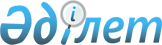 О присвоении наименований составным частям населенных пунктов Новопокровского сельского округа района Шал акынаРешение акима Новопокровского сельского округа района Шал акына Северо-Казахстанской области от 8 октября 2010 года N 11. Зарегистрировано Управлением юстиции района Шал акына Северо-Казахстанской области 28 октября 2010 года N 13-14-116.
      Сноска. В реквизиты и текст решения внесены изменения на казахском языке, текст на русском языке не меняется, решением и.о. акима Новопокровского сельского округа района Шал акына Северо-Казахстанской области от 25.12.2020 № 3 (вводится в действие по истечении десяти календарных дней после дня его первого официального опубликования).
      В соответствии с пунктом 2 статьи 35, статьей 37 Закона Республики Казахстан от 23 января 2001 года № 148 "О местном государственном управлении и самоуправлении в Республике Казахстан", подпунктом 4 статьи 14 Закона Республики Казахстан от 8 декабря 1993 года "Об административно-территориальном устройстве Республики Казахстан", учитывая решения сходов граждан Новопокровского сельского округа, принимаю РЕШЕНИЕ:
      1. Присвоить составным частям населенных пунктов Новопокровского сельского округа района Шал акына следующие наименования:
      1) по селу Новопокровка:
      первой улице – Абылайхана;
      второй улице – имя Искака Ибраева;
      третьей улице – Пролетарская;
      четвертой улице – Целинная;
      первому переулку – Солнечный;
      второму переулку – Аккайын;
      третьему переулку – Бейбітшілік;
      четвертому переулку – Терең көл;
      пятому переулку – Жастар;
      шестому переулку – Достық;
      седьмому переулку – Школьный;
      восьмому переулку – имя Алексея Колязова;
      девятому переулку – имя Николая Петрова;
      десятому переулку – Енбекши;
      одиннадцатому переулку – Конституции;
      двенадцатому переулку – Береговой;
      тринадцатому переулку – Ақ бидай;
      четырнадцатому переулку – 8 марта.
      2) по аулу Жанасу:
      первой улице – имя Каттая Кеншинбаева;
      второй улице – Отан;
      третьей улице – Шокана Уәлиханова;
      переулку - Мектеп.
      3) по аулу Аксу:
      первой улице – имя Абая Кунанбаева;
      второй улице – имя Магжана Жумабаева;
      третьей улице – Женис;
      четвертой улице – Енбекши;
      пятой улице - Аккайын.
      4) по аулу Енбек:
      первой улице – Болашак;
      второй улице – имя Ибрая Алтынсарина;
      третьей улице – Бейбитшилик.
      5) по селу Белоглинка:
      первой улице – Степная;
      второй улице – Новая;
      третьей улице – Береговая.
      2. Настоящее решение вводится в действие по истечении десяти календарных дней после дня его первого официального опубликования. 
					© 2012. РГП на ПХВ «Институт законодательства и правовой информации Республики Казахстан» Министерства юстиции Республики Казахстан
				
      Аким сельского округа

В. Шпет
